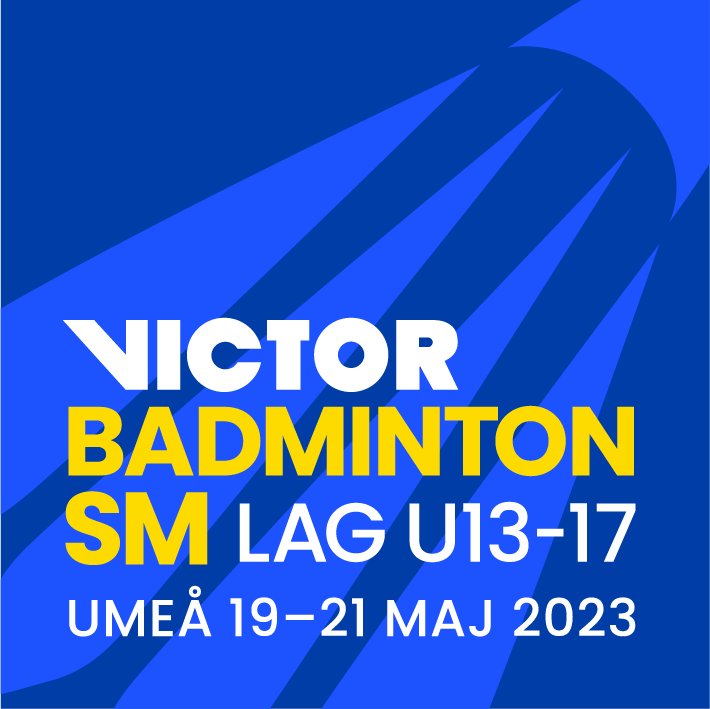 Ansökan RESESTÖD SM Lag Ungdom 2023Sänd in formuläret senast 1 maj 2023.
Frågorna står i de blåa rutorna och respektive svar fylls i rutan under. Rutorna expanderas automatiskt om texten överskrider rutans storlek. Ifyllt formulär skickas till info@badminton.nu.    Ansökan bedöms och bidrag fördelas utifrån befintliga medel. Kontaktperson Svenska Badmintonförbundet:
Claes Johansson, Förenings- och distriktsutvecklareclaes.johansson@badminton.nu0707-68 27 40_______________________________________________________________Fylls i av Svenska Badmintonförbundet: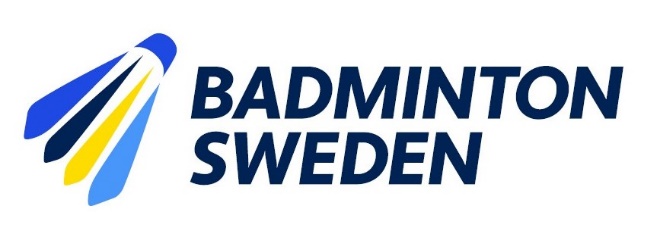 -Önskar er en givande helg i Umeå!	Föreningens namn:Kontaktperson för ansökan. Ange Namn, telnr, mailadress.Ange antal lag och i vilka åldersklasser föreningen planerar anmäla till SM Lag Ungdom 2023?Hur många spelare åker med totalt?Hur många coacher/ledare åker med?Vilket färdsätt planerar ni för resan till Umeå? T ex buss, tåg. Uppskattad totalkostnad för er resa/från till Umeå (inte boende, mat etc, utan själva resan):Övrig information eller kommentar:Kontouppgifter för utbetalning (plusgiro, bankgiro)Beviljat belopp: